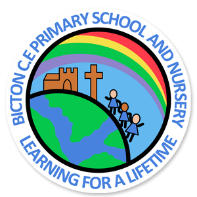 W/C 6.07.2020: Learning Project - CELEBRATIONSW/C 6.07.2020: Learning Project - CELEBRATIONSClass 3 (Year 2)Class 3 (Year 2)Weekly Reading TasksWeekly Spelling TasksMonday- Create a Celebration Reading Den. What will your child have in there? Maybe balloons or bunting? Can your child find any books about celebrations to enjoy in their new reading den? Monday- The word ‘celebration’ contains the ‘tion’ suffix. This sound can also be spelt ‘sion’ in other words.  Ask your child to write sentences using these words: attention, explosion and television.  Tuesday-  Read the story Kipper’s Birthday. Talk to your child about the similarities and differences with their own birthday celebrations. Tuesday- Before your child starts their writing task, ask them to choose a celebration and mind map all of the words that they associate with it. Wednesday- Show your child some celebration cards that they have received in the past. Ask them to read the messages out loud, including any poems/verses. Wednesday- Write the months of the year on pieces of paper and ask your child to order them. Encourage them to look carefully at the spellings, what do they notice? Thursday- Your child can listen to the story ‘Hanukkah Bear’. Ask them to show what they have learned by drawing a picture and labelling it. Thursday- Your child can practice some of the High Frequency Words by playing this game. Friday- Your child can create a celebration book of their own for their own home library. This could be about one celebration or lots of celebrations. Friday- Ask your child to practise writing the letters of the alphabet in lower case and as capital letters. They can practice maths and punctuation symbols too. Weekly Writing Tasks Weekly Maths Tasks- MoneyPlease continue to use the daily White Rose Maths lessons -Year 2 – Summer Term – Week 11:Measurement & Time: measuring in litres, temperature, telling time using o’clock & half past and quarter to & quarter past**Please see attached links for worksheets and answers – they are NOT on the White Rose website link anymore.  Please follow the lesson order.**The activities below are additional daily maths activities should you wish to complete them.Monday- Read ‘Staying Home’ together. Afterwards, ask your child to write their own version of the story based on their experience of staying at home. They could draw illustrations to match.  Monday- Lay out each of the different types of coins (1p, 2p, 5p, 10p, 20p, 50p, £1 and £2) on the tables in any order. Can your child name each of the coins and write down their values? Can they order the coins from smallest to the largest?  Tuesday- Ask your child to write a diary entry recounting a celebration that they have taken part in. If this is too tricky, they could draw a series of pictures about the event and write a sentence for each picture. Tuesday- Get your child to have a go at these money games: Coin Game and Toy Shop. Make your own shop with things from around the house and use real coins so your child can practice counting out money and giving change with your help. Wednesday- Can your child write a menu for a special celebration? It could be Christmas dinner or a Diwali feast? Remind them to include dessert and drinks. What could the menu look like? If you have access to a PC, your child could practice their computing skills by typing (some of) the menu up. Wednesday- Get the different kinds of coins and encourage your child to think of different ways they could be sorted - ask them about the shapes, sizes, colours etc. How many different ways can they sort the coins? Also, ask them whether the size of the coin affects their value - e.g Is 2p more than 5p because it is bigger? Thursday- Your child can ask family members questions about any traditional celebrations you may have as a family. Get them to write the questions first using a range of question words (Why? Where? How? Who? etc.). With supervision, they could call family members and ask the questions over the phone. Thursday- On pieces of paper write or draw different money amounts (stick to just pence or just pounds) and then put them into pile A and pile B. Get your child to select one from each pile and compare them using the symbols < (less than), > (greater than) and = (equal to) and justify how they know. E.g. 52p > 21p because the 5 tens is bigger than 2 tens. Friday- Ask your child to write a poem for the ‘Crafty Card Making’ task below. Talk to them first about what they want to poem to say. Can they make the poem rhyme? Encourage them to write this up in their best handwriting. Friday (theme)- On a calendar, go through and write down when different family members birthdays are or when special events are happening in your family. Which month/months has the most/least birthdays/events? Your child can make a bar chart or pictogram to show how many birthdays there are in your family for each of the months.  Learning Project - to be done throughout the weekThis project this week aims to provide opportunities for your child to learn more about celebrations. Learning may focus and different types of celebrations that take place and who may celebrate them. It could look at how people celebrate different events differently in other parts of the world. Crafty Card Making- Ask your child to create a celebration card for a family member. This could be for a birthday, a religious celebration or just for being them! What will they put on the front? Can they use different materials to design their celebration card? Your child could practice their handwriting skills and neatly write the address on the envelope, ready to be posted. Party Preparation- Tell your child that they are going to become party planners. They can plan a party for a person of their choice. Ask them to write a guest list for the party, design an invitation and make a list of things that they will need (e.g. banners and balloons). They could even choose songs to play and write a shopping list for the buffet.  Let’s Celebrate- Gather the family and sing the song ‘Celebration’: Can you add actions to the dance? Could you have a concert and perform to your family and friends? Record the performance and watch it back as a family- what could be even better about the performance?   How I Celebrate- Your child can watch this video about celebrations. Following this, provide them with a list of the months of the year. Can they list celebrations from around the world and match the months in which they are celebrated? Then ask your child to list what, if anything, they celebrate each month in a different colour. Which celebration do they enjoy most? Why? They could also match the celebration to the season e.g.              Autumn: Diwali, Bonfire Night, Harvest Festival , Hanukkah              Winter: Christmas, New Year             Spring: Holi, Easter, Mother’s day              Summer: Father’s day, EID, VesakSpring is in the Air- Spring is all around us and is a time when we celebrate new life e.g. daffodils springing, lambs being born. Your child can watch this video and this video about seasons. Task your child with creating a mini-book all about the four seasons. Perhaps they could make a crafty project to represent each season instead? Encourage your child to look out of the window and observe any changes in the weather, plants and animals over the course of a week or a month. Additional learning resources parents may wish to engage withVisit this BBC website for more sea themed music and learning ideas.There are some lovely games and ideas from the Royal National Lifeboat Institution here.IXL- Click here for Year 2 . There are interactive games to play and guides for parents. Mastery Mathematics Learning Packs Learning packs with a range of different activities and lessons. There are notes on how to do these activities with your children. Y1 Talk for Writing Home-school Booklets and Y2 are an excellent resource to support your child’s speaking and listening, reading and writing skills.